			Kielce, dn. 08.08.2014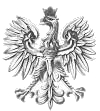 INSPEKCJA WETERYNARYJNAPOWIATOWY LEKARZ WETERYNARII
W KIELCACHWiesław WyszkowskiZAPYTANIE OFERTOWEZnak sprawy: PIW-AD. 21.1.2014                                                                                    W związku z art. 4 ust. 8 ustawy z dn. 29 stycznia 2004r. Prawo zamówień publicznych (DZ. U. Z 2013 R. POZ. 907 z późn zm.)  zwracamy się z zapytaniem ofertowym na wykonanie zadania pn.„Doprowadzenie wody oraz wybudowanie systemu kanalizacji sanitarnej na terenie Powiatowego Inspektoratu Weterynarii w Kielcach”1. Nazwa i adres Zamawiającego:Powiatowy Inspektorat Weterynarii w Kielcach
ul. Ks. P. Ściegiennego 203 
25-116  Kielce
E-mail: biuro@piw.kielce.pl, magdalena.guzera@piw.kielce.plFax: 41 361 65 27 w 222. Opis przedmiotu zamówienia:Ogólny opis przedmiotu zamówieniaPrzedmiotem zamówienia jest wykonanie przyłącza wodociągu, kanalizacji sanitarnej do budynku Powiatowego Inspektoratu Weterynarii i odprowadzenie wody opadowej z terenu działki. Przedmiot zamówienia obejmuje opracowanie dokumentacji technicznej oraz roboty budowlane.Obecnie Powiatowy Inspektorat Weterynarii zaopatrywany jest w wodę                     ze zbiornika zastępczego która wpompowywana jest za pomocą hydroforni do budynku. Powiatowy Inspektorat Weterynarii korzysta z bezodpływowego zbiornika na nieczystości płynne  znajdującego się na terenie PIW Kielce. Brak odprowadzenia wód opadowych.2.2  Opis wymagań Zamawiającego w stosunku do przedmiotu zamówieniaWykonawca będzie obowiązany opracować dokumentację projektową  przyłącza wodociągu, kanalizacji sanitarnej, oraz odprowadzenia wody opadowej, a następnie wykonać roboty budowlane zgodnie                          z opracowanymi projektami. Zamawiający zaleca, aby przed złożeniem oferty, dla właściwego wykonania prac i kalkulacji ceny należy dokonać wizji lokalnej w miejscu realizacji robót. Będzie to pomocne przy zweryfikowaniu dokumentów opisujących przedmiot zamówienia ze stanem faktycznym oraz uzyskania informacji, które mogą być przydatne do określenia pełnego zakresu prac, i sporządzenia oferty.W ramach realizacji  inwestycji przewiduje się m.in. przeprowadzenie następujących prac:Wykonanie projektu przyłącza  wody, kanalizacji sanitarnej, projektu odprowadzenia wody opadowej wraz ze wszystkimi niezbędnymi uzgodnieniami i zgodnie z warunkami technicznymi wydanymi przez właściwe organy.Uzyskanie pozwolenia na budowę w zakresie inwestycji” Doprowadzenie wody oraz wybudowanie systemu kanalizacji sanitarnej na terenie Powiatowego Inspektoratu Weterynarii w Kielcach”.Wykonanie niezbędnej  inwentaryzacji geodezyjnej.Uzgodnienie wszystkich wymagających tego projektów w Wodociągach Kielce.Uzgodnienie  wszystkich wymagających uzgodnienia projektów w MZD.Wykonanie przyłącza wody.Likwidacja starego zasilania w wodę.Zainstalowanie studni wodomierzowej.Roboty przyłączeniowe wewnątrz budynku.Wykonanie przyłącza kanalizacyjnego (do projektowanego podłączenia kanalizacji sanitarnej dla budynku Wojewódzkiego Inspektoratu Weterynarii w Kielcach).Likwidacja istniejącego szamba zgodnie z przepisami.Wykonanie przełożenia kanalizacji wewnątrz budynku.Wykonanie studni rewizyjnych.Odprowadzenie wód opadowych z terenu działki, do nowo zaprojektowanej kanalizacji deszczowej przy ulicy Ściegiennego. Zagospodarowanie wód opadowych poprzez rozprowadzenie wód  po terenach zielonych.Zalecenia dla Wykonawcy Wykonawca jest obowiązany uzyskać wszystkie potrzebne opinie, uzgodnienia niezbędne do uzyskania decyzji zezwalającej na przeprowadzenie przedmiotowych robót, a następnie wykonać te roboty zgodnie z projektem.Wykonawca winien wszystkie niezbędne szczegóły dotyczące realizacji zamówienia uzgadniać z Zamawiającym.Wykonawca winien uzgodnić szczegóły przebiegu przyłącza wodnego                       z wykonawcą zadania drogowego pn. Rozbudowa ul. Ściegiennego w ciągu drogi krajowej nr 73 w Kielcach. Wykonawca winien uzgodnić szczegóły odprowadzenia wód opadowych z wykonawcą nowo powstającej kanalizacji deszczowej przy ul. Ściegiennego.Wykonawca winien uzgodnić z Wojewódzkim Inspektoratem Weterynarii                   w Kielcach warunki podłączenia się do powstającej kanalizacji sanitarnej.Przy wykonywaniu projektów jak i wykonywaniu prac budowlanych Wykonawca ma obowiązek stosować się do obowiązujących przepisów prawa.Zamawiający informuje iż posiada: 1. Prawo dysponowania nieruchomością na której będzie wykonywana przedmiotowa inwestycja.2.Warunki techniczne na doprowadzenie wody do budynku PIW Kielce,                             nr  TT11/13184/3339/123.Warunki techniczne na odprowadzenie ścieków komunalnych z budynku PIW Kielce, nr TT4 – W/1294/1501/144.Warunki techniczne na odprowadzenie wód opadowych z terenu PIW Kielce,                    nr MZD/WKD/RKI/6215/48/W/14Zamawiający załącza mapę sytuacyjną, nr działki 269/23. Kryteria oceny oferty.          100% cena 4. Opis sposobu sporządzenia oferty:Oferta musi mieć formę pisemną i być sporządzona w języku polskim , opatrzona pieczątką firmową Wykonawcy . Oferta powinna zawierać: - datę sporządzenia, - dane Oferenta, tj. pełna nazwa, adres siedziby, - cenę całkowitą netto i brutto, - termin realizacji, - termin ważności oferty, - zakres szczegółowy przedmiotu zapytania(specyfikacja przedmiotowa), - odnosić się swą treścią do przedmiotu zapytania ofertowego. 5. Ocena ofert.Oferta z najniższą ceną, będzie uznana za ofertę najkorzystniejszą                               dla Zamawiającego. Z Wykonawcą którego oferta zostanie wybrana zostanie podpisana umowa.6. Termin wykonania zamówienia.Realizacja zamówienia w nieprzekraczalnym terminie do 12.12.2014r7. Termin związania ofertą.Wykonawca jest związany ofertą przez okres 30 dni od daty złożenia oferty.8. Okres Gwarancji.36 miesięcy9. Termin złożenia oferty.Ofertę cenową należy złożyć do dnia 22.08.2014r.- drogą mailową, pocztą, faxem, bądź osobiście w siedzibie Zamawiającego Z upoważnienia PLW                                                                       Specjalista ds. administracyjnych Magdalena Guzera